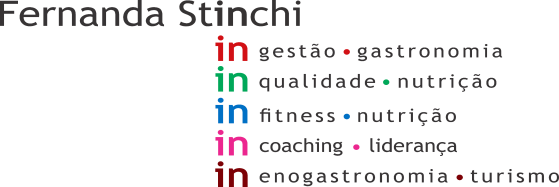 Data:  10/07/2021	Início: 16:00Cliente: Madrid 2Término: 18:30Consultor: Diango	Setor- Vestiário FemininoEM CONFORMIDADESetor – Vestiário MasculinoNÃO CONFORMIDADE: Presença de piso com sujidade.AÇÃO CORRETIVA: Providenciar higienização. Setor- RefeitórioNÃO CONFORMIDADE: Presença de produto aberto vencido, Óleo (05/07/2021)AÇÃO CORRETIVA: Descartar o produto.Setor- Corredor câmaras friasEM CONFORMIDADESetor- Embalagens/ Manipulação FriosNÃO CONFORMIDADE: Presença de sujidade em piso.AÇÃO CORRETIVA: Providenciar higienização.Setor- Embalagens/ Manipulação F. L. V.                                                                                                                                                 NÃO CONFORMIDADE: Presença de perfex desprotegido. AÇÃO CORRETIVA: Armazenar de forma adequada.NÃO CONFORMIDADE: Presença de planilha de controle de temperatura com preenchimento de temperatura superior ao indicado pela legislação sem justificativa. AÇÃO CORRETIVA: Preencher corretamente e orientar os colaboradores envolvidos no processo. Setor- Açougue – Manipulação/ AtendimentoEM CONFORMIDADESetor – Açougue – Loja (ilhas e expositores)NÃO CONFORMIDADE: Carne moída, vendida em bandeja, produzida no local. (RECORRENTE).AÇÃO CORRETIVA: Proibido! Retirar da loja.Portaria 2619 de 2011-  9.10. É permitida a comercialização de carne moída, desde que a moagem seja feita, obrigatoriamente, a pedido e na presença do comprador.Setor- Câmara AçougueEM CONFORMIDADESetor- Câmara Frios                                                                                                                                                                                         EM CONFORMIDADESetor- Câmara Congelada Açougue/ Padaria/ FriosNÃO CONFORMIDADE: Presença de produto aberto parcialmente fechado e sem identificação. (pão congelado)AÇÃO CORRETIVA: identificar corretamente e orientar os colaboradores envolvidos no processo.Setor- Câmara refrigerada FLV NÃO CONFORMIDADE: Presença de sujidade em piso.AÇÃO CORRETIVA: Providenciar higienização.Setor- Frios / loja (ilhas e expositores)NÃO CONFORMIDADE: Presença de produto com bolor. Queijo emmental da marca Tirolez (4 pedaços).AÇÃO CORRETIVA: Descartar. NÃO CONFORMIDADE: Presença de produto com bolor. Queijo  parmesão da marca Polenghi(1 pedaços).AÇÃO CORRETIVA: Descartar. NÃO CONFORMIDADE: Presença de acumulo de gelo em freezer de sorvete da marca Dileto. AÇÃO CORRETIVA: Providenciar degelo.Setor- Frios / AtendimentoNÃO CONFORMIDADE: Presença de produto manipulado sem identificação (Muçarela e peito de peru).  AÇÃO CORRETIVA: Identificar corretamente e orientar os colaboradores envolvidos no processo. NÃO CONFORMIDADE: Produto aberto com identificação parcial. (Salame defumado sadia sem data de validade após aberto).AÇÃO CORRETIVA: Identificar corretamente e orientar os colaboradores envolvidos no processo. NÃO CONFORMIDADE: Presença de sem tabela nutricional. (Rosbife).AÇÃO CORRETIVA: Providenciar carga de balança. Setor- Freezer pães congelados /PadariaEM CONFORMIDADESetor- Padaria – Produção/ AtendimentoNÃO CONFORMIDADE: Salgados exposto para venda em temperatura ambiente.AÇÃO CORRETIVA: Produtos devem estar sob refrigeração, ou mantidos aquecidos por no mínimo 60°C.Portaria 2619 de 2011 -9.20. Os alimentos perecíveis das cadeias fria e quente devem ser mantidos em equipamentos próprios que permitam a manutenção das temperaturas indicadas para cada uma das categorias de produtos.NÃO CONFORMIDADE: Presença de sujidade em forno. AÇÃO CORRETIVA: Providenciar higienização.Setor- Padaria / Loja NÃO CONFORMIDADE:Tortas recheadas, bolos com cobertura de coco, expostas para venda em temperatura ambiente. (RECORRENTE)AÇÃO CORRETIVA: Produtos devem estar sob refrigeração, ou mantidos aquecidos por no mínimo 60°C.Setor- FLV/EstoqueEM CONFORMIDADESetor- FLV/ LojaNÃO CONFORMIDADE: Presença de lixeira sem tampa próximo a pia de lavagem de mãos. (RECORRENTE)  AÇÃO CORRETIVA: Providenciar tampa ou troca da lixeira. NÃO CONFORMIDADE: Presença de produto sem tabela nutricional. Mandioquinha manipulada. AÇÃO CORRETIVA: Providenciar carga na balança.Setor- MerceariaEM CONFORMIDADESetor- Banheiro ClientesEM CONFORMIDADESetor- RecebimentoNÃO CONFORMIDADE: Presença de calibração de balança de recebimento vencida. (RECORRENTE)AÇÃO CORRETIVA: Providenciar calibração urgente!Setor- Setor de imprópriosEM CONFORMIDADESetor- Descarte resíduosEM CONFORMIDADESetor- EstoquesEM CONFORMIDADE